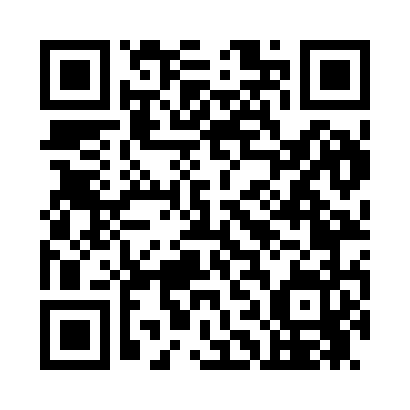 Prayer times for Douglas Hill, Maine, USAMon 1 Jul 2024 - Wed 31 Jul 2024High Latitude Method: Angle Based RulePrayer Calculation Method: Islamic Society of North AmericaAsar Calculation Method: ShafiPrayer times provided by https://www.salahtimes.comDateDayFajrSunriseDhuhrAsrMaghribIsha1Mon3:145:0512:474:538:2910:192Tue3:155:0512:474:538:2910:183Wed3:165:0612:474:538:2810:184Thu3:175:0612:474:548:2810:175Fri3:185:0712:484:548:2810:176Sat3:195:0812:484:548:2710:167Sun3:205:0812:484:548:2710:158Mon3:215:0912:484:548:2710:149Tue3:225:1012:484:548:2610:1310Wed3:245:1112:484:548:2610:1211Thu3:255:1212:484:548:2510:1112Fri3:265:1212:494:538:2410:1013Sat3:275:1312:494:538:2410:0914Sun3:295:1412:494:538:2310:0815Mon3:305:1512:494:538:2210:0716Tue3:315:1612:494:538:2210:0617Wed3:335:1712:494:538:2110:0518Thu3:345:1812:494:538:2010:0319Fri3:365:1912:494:528:1910:0220Sat3:375:2012:494:528:1810:0121Sun3:395:2112:494:528:189:5922Mon3:405:2112:494:528:179:5823Tue3:425:2212:494:518:169:5624Wed3:435:2412:494:518:159:5525Thu3:455:2512:494:518:149:5326Fri3:465:2612:494:518:139:5227Sat3:485:2712:494:508:129:5028Sun3:495:2812:494:508:109:4829Mon3:515:2912:494:498:099:4730Tue3:525:3012:494:498:089:4531Wed3:545:3112:494:498:079:43